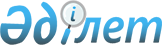 Вопросы Комитета по экономическому планированию Министерства энергетики, индустрии и торговли Республики Казахстан
					
			Утративший силу
			
			
		
					Постановление Правительства Республики Казахстан от 31 июля 1998 г. N 725 . Утратило силу - постановлением Правительства РК от 25 марта 1999 г. N 297 ~P990297



          В целях реализации Указа Президента Республики Казахстан от 21
мая 1998 года N 3958  
 U983958_ 
  "О дальнейшем совершенствовании
государственного управления в Республике Казахстан" Правительство
Республики Казахстан ПОСТАНОВЛЯЕТ:




          1. Утвердить прилагаемые:




          Положение о Комитете по экономическому планированию
Министерства энергетики, индустрии и торговли Республики Казахстан;




          структуру Комитета по экономическому планированию Министерства
энергетики, индустрии и торговли Республики Казахстан.




          2. Закрепить за Комитетом по экономическому планированию
Министерства энергетики, индустрии и торговли Республики Казахстан
право оперативного управления частью имущества Агентства по
стратегическому планированию и реформам Республики Казахстан,
переходящей в ведение Комитета по экономическому планированию
Министерства энергетики, индустрии и торговли Республики Казахстан.




          3. Министерству энергетики, индустрии и торговли Республики
Казахстан совместно с Министерством юстиции Республики Казахстан в
месячный срок внести в Правительство Республики Казахстан
предложения о приведении ранее принятых актов Правительства
Республики Казахстан в соответствие с настоящим постановлением.





     Премьер-Министр
  Республики Казахстан

                                            Утверждено



                                   постановлением Правительства
                                       Республики Казахстан
                                     от 31 июля 1998 г. N 725











                                                          ПОЛОЖЕНИЕ




                          О Комитете по экономическому планированию




                      Министерства энергетики, индустрии и торговли




                                              Республики Казахстан








                                                              Миссия








          Обеспечивать в соответствии со стратегическими планами
Республики Казахстан разработку индикативных планов
социально-экономического развития и координацию деятельности
исполнительных органов по их реализации.








                                                  1. Общие положения








          1. Комитет по экономическому планированию Министерства
энергетики, индустрии и торговли Республики Казахстан (далее -
Комитет) является ведомством, осуществляющим разработку индикативных
планов социально-экономического развития, специальные исполнительные
и контрольно-надзорные функции, а также межведомственную и
межотраслевую координацию деятельности исполнительных органов при
подготовке и реализации данных планов.




          2. Комитет в своей деятельности руководствуется Конституцией и
законами Республики Казахстан, актами Президента и Правительства
Республики Казахстан, иными нормативными правовыми актами, а также
настоящим Положением.




          3. Финансирование расходов на содержание аппарата Комитета и
его деятельности осуществляется за счет ассигнований,
предусмотренных в республиканском бюджете на содержание Министерства
энергетики, индустрии и торговли Республики Казахстан.




          4. Структура и положение о Комитете утверждаются Правительством
Республики Казахстан.




          5. Комитет является юридическим лицом, имеет счета в банке,
печать с изображением Государственного герба Республики Казахстан и
своим наименованием на государственном языке.








                                        2. Основные задачи Комитета








          6. Основными задачами Комитета являются:




          1) разработка совместно с исполнительными органами индикативных
планов социально-экономического развития Республики Казахстан и
контроль их исполнения;




          2) участие в разработке и реализации государственной
региональной, макроэкономической, социальной и внешнеэкономической
политики;




          3) разработка программы государственных инвестиций;




          4) участие в совершенствовании системы оперативного сбора,
анализа и обработки экономической информации, создании единой
информационной системы на базе новых вычислительных и
телекоммуникационных систем.








                                                3. Функции Комитета








          7. Комитет с участием центральных и местных исполнительных
органов в соответствии с возложенными на него задачами:




          1) разрабатывает текущие и среднесрочные индикативные планы
социально-экономического развития, вносит данные планы на
утверждение Правительства;




          2) осуществляет контроль и подготовку отчетов по реализации
Планов действий Правительства Республики Казахстан;




          3) осуществляет анализ социально-экономических показателей в
отраслевом и региональном разрезе;




          4) формирует перечень инвестиционных проектов, финансируемых за
счет государственного бюджета;




          5) по направлениям, входящим в компетенцию Комитета,
разрабатывает государственные целевые программы;




          6) в установленном законодательством порядке участвует в
определении основных показателей проекта государственного бюджета;




          7) участвует в создании единой автоматизированной
информационной системы Республики Казахстан;




          8) осуществляет экономическую экспертизу проектов нормативных
правовых актов Республики Казахстан;




          9) осуществляет координацию технической помощи.








                                                  4. Права Комитета








          8. Комитет при осуществлении возложенных на него задач и
выполнении обязанностей имеет право:




          1) вносить в Правительство Республики Казахстан предложения по
основным направлениям государственной социально-экономической
политики;




          2) осуществлять контроль за реализацией краткосрочных и
среднесрочных программ социально-экономического развития
исполнительными органами, вносить предложения в исполнительные
органы об отмене или изменении принятых ими актов, препятствующих
реализации данных программ;




          3) в пределах своей компетенции принимать нормативные правовые
акты;




          4) по поручению Правительства Республики Казахстан проводить
переговоры и подписывать соглашения с международными организациями и
иностранными юридическими лицами;




          5) в пределах своей компетенции осуществлять владение,
пользование и распоряжение имуществом, находящимся в государственной
собственности;




          6) привлекать на договорной основе специалистов других
исполнительных органов, иностранных и отечественных экспертов;




          7) создавать межведомственные группы и консультативные советы
для разработки нормативных правовых актов, государственных программ,
индикативных планов и других документов;




          8) по вопросам своей компетенции запрашивать и получать в
установленные Правительством Республики Казахстан сроки необходимую
информацию от центральных и местных исполнительных органов;




          9. Комитет, наряду с правами, указанными в настоящем Положении,
имеет также другие права, предоставленные ему действующим
законодательством.








                                5. Организация деятельности Комитета








          10. Комитет возглавляет Председатель, назначаемый на должность
и освобождаемый от должности Правительством Республики Казахстан по
представлению Министра энергетики, индустрии и торговли Республики
Казахстан.




          11. Председатель Комитета имеет двух заместителей, назначаемых
на должность и освобождаемых от должности Министром энергетики,
индустрии и торговли Республики Казахстан по представлению
Председателя Комитета.




          12. Председатель Комитета:




          1) организует и руководит работой Комитета, осуществляет
контроль за деятельностью органов и организаций, входящих в его
систему;




          2) несет персональную ответственность за выполнение возложенных
на Комитет функций;




          3) назначает на должность к освобождает от должности работников
Комитета;




          4) представляет Комитет в исполнительных органах и организациях
в соответствии с действующим законодательством;




          5) принимает решения по другим вопросам, отнесенным к его
компетенции.




          13. По вопросам своей компетенции Комитет в установленном
порядке принимает решения, обязательные для исполнения центральными
и местными исполнительными органами Республики Казахстан. Решения,
принимаемые Комитетом, оформляются приказами Председателя Комитета.




          14. Реорганизация и ликвидация Комитета производится в
установленном порядке.





                                            Утверждена



                                  постановлением Правительства
                                      Республики Казахстан
                                    от 31 июля 1998 г. N 725











                                                          СТРУКТУРА




              Комитета по экономическому планированию
           Министерства энергетики, индустрии и торговли
                        Республики Казахстан

Руководство
Управление индикативного планирования
Управление отраслевой и региональной политики
Управление информационно-аналитической работы
Управление координации внешней помощи
Отдел организационной работы
      
      


					© 2012. РГП на ПХВ «Институт законодательства и правовой информации Республики Казахстан» Министерства юстиции Республики Казахстан
				